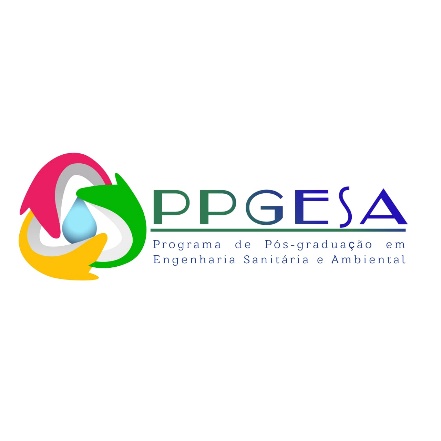 FICHA DE MATRÍCULAPROGRAMA DE PÓS-GRADUAÇÃO EM ENGENHARIA SANITÁRIA E AMBIENTALCole sua fotoBelém-PA, ______ de ________ de 202 .Assinatura do(a) Discente:Nível:  MestradoÁrea de concentração: Hidráulica e SaneamentoA ser preenchido no futuro:Linha de Pesquisa __________________________________________________________________Orientador(a):_____________________________________________________________________Coorientador(a): ___________________________________________________________________Título da proposta de Dissertação:______________________________________________________________________________________________________________________________________DISCENTE:DISCENTE:MATRÍCULA:MATRÍCULA:ENDEREÇO COMPLETO:ENDEREÇO COMPLETO:BAIRRO:CEP:NOME MÃE:NOME PAI:DATA DE NASCIMENTO:CIDADE/UF:TELEFONE FIXO:CELULAR:RG:CPF:E-MAIL (1):                                                                          E-MAIL (1):                                                                          CÓDIGO / DISCIPLINA DIAS/HORÁRIOSDIAS/HORÁRIOSDIAS/HORÁRIOSDIAS/HORÁRIOSDIAS/HORÁRIOSCÓDIGO / DISCIPLINA Seg.Ter.Qua.Qui.Sex.